 	SILVO Unikatni izdelki iz lesa Silvester Košmrlj s.p.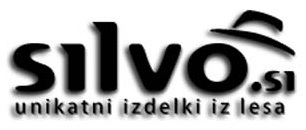 Podklanec 241317 Sodražica  	Telefon: 051308316  www.silvo.si Obrazec za vračilo artikla za uveljavljanje stvarne napake  Podatki kupca Ime in priimek: ..........................................................................................................................................  Naslov: .....................................................................................................................................................  Telefon: .................................................................................................................................................... E-mail: ......................................................................................................................................................   NASLOV ZA POŠILJANJE ARTIKLA: Silvester Košmrlj s.p.Podklanec 241317 SodražicaSklicna številka računa: ........................................... Datum računa prejetega artikla*: ............................ Številka naročila: ...................................................................................................................................... Naziv posredovanega artikla: ..................................................................................................................  Podroben opis napake za uveljavljanje stvarne napake:  ..................................................................................................................................................................  ..................................................................................................................................................................  ..................................................................................................................................................................   Vsebina prejetega paketa:  ..................................................................................................................................................................  Opomba: Artikel, ki ga vračate zaradi uveljavljanja stvarne napake, mora ob vračilu imeti priložene vse morebitne dodatke. Kdaj je bila stvarna napaka odkrita (datum): ............................................................................................  V primeru, da je stvarna napaka utemeljena, želim (obkrožite): Vračilo kupnine (navedite številko transakcijskega računa): ................................................................. Zamenjavo za enak artikel (v primeru, da je na zalogi v skladišču)  Odpravo napake                                                                                                ................................................................                                                                                                 Datum in podpis kupca   